Regulamin „SZCZĘŚLIWEGO NUMERKA”1.  Szczęśliwy Numerek jest przywilejem nadanym uczniom klas I - VI.2. Szczęśliwy numerek to wylosowana cyfra, która odpowiada numerowi ucznia z dziennika.
3. Szczęśliwy Numerek obowiązuje tylko w danym dniu.4. Uczeń, którego numer został wylosowany, zostaje zwolniony w danym dniu z pytania ustnego, niezapowiedzianej kartkówki, nie ponosi konsekwencji wynikających z nieprzygotowania do lekcji, braku zadania domowego lub nieposiadania zmiennego stroju na lekcję wychowania fizycznego.
5. Uczeń posiadający danego dnia „szczęśliwy numerek” ma obowiązek poinformować o tym   nauczyciela przed rozpoczęciem lekcji (zaraz po wejściu do sali).

6. Uczeń zwolniony w danym dniu z przywilejów „szczęśliwego numerka” daną partię materiału jest zobowiązany nadrobić, tj. napisać kartkówkę w terminie ustalonym przez nauczyciela oraz posiadać pracę domową na następną lekcję.

7. Jeżeli uczeń, pomimo wylosowania „szczęśliwego numerka”, będzie chciał w danym dniu odpowiadać lub pisać kartkówkę – może to zrobić. 
8. „Szczęśliwy numerek” nie zwalnia z zapowiedzianych kartkówek, sprawdzianów i prac klasowych.

 9. Szczęśliwy Numerek jest losowany codziennie przez Przewodniczącego Samorządu Uczniowskiego ( w przypadku nieobecności przewodniczącego przez jego zastępcę ).
10. W jednym tygodniu tylko raz może zostać wylosowany ten sam „szczęśliwy numerek”.11. Szczęśliwy Numerek nie zwalnia ucznia z obowiązku prowadzenia zeszytu, wzorowego zachowania jak również aktywnego udziału w lekcji.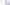 